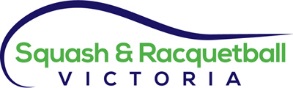 BOARD MEETING MINUTESMonday 13 February 2017 - Melbourne Sports & Aquatic Centre, 6.30pmWELCOME    Present: Nicci Rossouw, Catherine Swift, Bryan Bird, Carl Freshwater, Lee-Anne Carpenter, Gavin Murphy, Lao Biesbroek, Fiona Young (ED), Kevin Quick (Commercial Club) and Jade Fitzgerald (for items 1-8).Apologies: Peta Murphy and Matthew O’Brien.The President welcomed Kevin Quick and Jade Fitzgerald to the meeting.WELCOME    Present: Nicci Rossouw, Catherine Swift, Bryan Bird, Carl Freshwater, Lee-Anne Carpenter, Gavin Murphy, Lao Biesbroek, Fiona Young (ED), Kevin Quick (Commercial Club) and Jade Fitzgerald (for items 1-8).Apologies: Peta Murphy and Matthew O’Brien.The President welcomed Kevin Quick and Jade Fitzgerald to the meeting.ITEMACTIONS1.0 Conflict of interest declaration – nil2.0 Previous Meeting MinutesMatters arising from the previous Minutes - nil  3.0 Guest ReportSquash & Racquetball North East Victoria Association (SARNEVA)Kevin and Jade (volunteer assistant) spoke to their tabled report (attached) detailing the progress of SARNEVA.  Key component is the use of the national IT platform (SportyHQ) to assist with club member management and events. The CEO noted once operational, it would be an idea to produce a case study to encourage other clubs to adopt the software.Kevin noted some financial assistance would be helpful for the Association. The CEO advised of a Sport & Recreation grant that would be suitable and the Board requested Kevin submit a budget.4.0 Ceo’s report Strategic Plan 2014-2016 a review of performance against this Plan is now included in the 2016 Annual Report (to be circulated at the AGM and available online after the AGM).Strategic Plan 2017-2020 as just one month into the new Plan, all proceeding without issue.MSAC the CEO spoke to her report on the current situation with MSAC and the squash services. Kevin to submit a budget for requested assistanceCEO to arrange for Fiona Smyth to meet up with Jade while in Wodonga for the Coaching Course Day 1The CEO will request a meeting with Sport & Recreation Victoria to try and clarify direction and future support from MSAC.5.0 Child Safe StandardsS&RV has a new website now (National IT platform) with a page dedicated to the Child Safe Standards and how the organise is responding to the need to comply. A number of policies have been developed and/or updated to reflect the new Standards and circulated to Board members for comment. These are:Child Safe PolicyEmployment PolicyVolunteer PolicyImage Consent PolicyRisk Management PolicyS&RV will be hosting an Information Session on the new Standards on Sunday March 5, from 11.00am – 1.00pm to which all affiliates have been invited to attend. An invitation will also be extended to all S&RV (contracted) coaches and referees. The session will be web streamed live for country clubs and recorded for later viewing.Policies as listed were formally adopted and will be added to S&RV’s Club Spot webpage6.0 Committee Reports:Nominations Committee – the following nominations have been accepted for Legend – Vicki CardwellHall of Fame – Paul PriceLife Member – Bill Hunt, Margaret Smith (dec), Barry Taylor, Peter WrightPeta Murphy has volunteered to MC the evening and Lee-Anne Carpenter will take the official photographs.CEO to contact Award winners7.0 General Business7.1 Epping Squash ClubLee-Anne Carpenter advised Epping Squash Club is now operating out of the Diamond Valley Community Centre and the move appears to have gone smoothly.7.2 2017-2020 Victorian OpenMulgrave Country Club has offered Squash & Racquetball Victoria a 3 year sponsorship of $10,000 plus use of facilities at no cost for the Victorian Open.The Board resolved to accept the offer.CEO to arrange an MOU with Mulgrave Country Club7.3 Member Protection Information OfficerPeta Murphy has agreed to be S&RV’s MPIO.(Kevin Quick and Jade Fitzgerald left the meeting at this point)CEO to source appropriate training8.0 2017 BudgetMorris Whorlow & Co are completing the review of the 2017 financials. A profit of around $8k is expected to be the final figure.The CEO advised the draft budget for 2017 is not yet complete. It will be similar to that of 2016 with some small adjustments to cater for funding requirements.Once the draft is finished it will be circulated firstly to the Finance Committee and then to all Board members for adoption via email.CEO to circulate 2017 budget for comment and adoption prior to AGM9.0 Next MeetingThe next meeting will be the AGM & Awards Night on Friday 24 March at Mulgrave Country Club.The following meeting will be Monday April 10, 6.30pm at MSAC. It is expected an Induction for the new Board members will be carried out before the meeting.The President acknowledged this was Bryan Bird’s last Board meeting following decades of involvement. Bryan was sincerely thanked for his contributions over the years and will be missed.Meeting closed 8.19pm__________________________________________________________________    _________________________Chairperson                                                                                                                               Date